
Job & Career Connections Newsletter Winter Edition 2 – 2024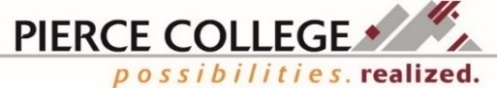 We are your Career Center, open to students, alumni, staff, faculty, and community for staff assisted and self-directed services. We are currently serving individuals remotely and in person at Fort Steilacoom and Puyallup. We continue to be available by email or phone. Staff Directory information located on the last page.Employer of the Day!Health Care Authority - Tuesday, February 27th 10:00am-1:00pmFort Steilacoom Campus Job & Career Connections, Cascade Building 3rd floor
Health Care Authority will be on campus to talk with students about careers and positions within the Health Care Authority, how to apply, ways to prepare now, and answer questions. They will be recruiting for customer service, information technology, and administrative positions.Wild Waves Theme & Water Park – Wednesday, March 6th 10:00am-1:00pmPuyallup Campus, College Center Building 2nd floor
Looking for a summer job? Wild Waves Theme & Water Park hiring managers will be available to answer questions about their open positions and how to apply, with the possibility to apply for most positions on the spot. Positions include ride operations, food and beverage, retail, lifeguarding, and more.Career Boost into Accounting or Human ResourcesHosted by Pierce College and CareerTEAM, a Career Boost session features a training provider, employer, and community supports to help someone start a new career! Learn what certificate and degree options are available, how long it may take to complete them, funding resources, and how Pierce College and WIOA may be able to support with coaching and wrap-around supports. Open to all students, alumni, staff, and community members. Registration required.February 29th 3pm – 4pm CareerBoost into Accounting Register for event March 13th Noon – 1pm CareerBoost into Human Resources Register for eventSBCTC Student Emergency Assistance for Winter Term!Starting February 27th, students can begin submitting their requests. Funding is available through SBCTC Student Emergency Assistance Grants. Pierce College students must submit a request AND have a short intake conversation. Funds are limited!Who is Eligible? Pierce College students currently enrolled in Winter term, who did not receive these funds during fall term.What can the grant help with? Funding for emergency expenses (excluding tuition) such as transportation, housing, childcare, food, etc. Where can I submit my request?  Look for details via email and on the Pierce Advocacy and Resource Connections (PARC) webpage to submit your request online starting February 27th.
Questions? Email Emergencyfunds@pierce.ctc.edu Ways to Explore PathwaysChoosing a career pathway or occupation can be a big decision. There are many helpful ways students can explore career pathways, connect with employers, and gain valuable job skills to help make that decision.Handshake includes several ways to connect and explore. Handshake Events feature opportunities to learn about a specific industry or employer, network, or hear about best practices. A few upcoming online (and free) events include “SMBC Resume Review Workshop”, “Optimize your LinkedIn Presence”, “Navigating USAJOBS & Introduction to Federal Resume Writing”, and “Evolve: Networking Secrets No One’s Going to Tell You”. To see all upcoming events Log into Handshake.Work Based Learning is a hands-on learning experience allowing students to apply what they have learned in the classroom to real-life situations. Not only does it give students experience in the career field, but also can provide opportunities to connect with potential employers.Internships are short-term work experiences that can be paid or unpaid, which provide entry-level experiences within an industry or career field. An internship can be a great entry point to a specific company, plus help you gain network contacts and experience to add to a resume. Look for internships through Handshake!Work Study is part-time employment enabling students to earn money to help pay expenses and gain experiences related to the student’s course of study. Work Study is part of a student’s Financial Aid award. Work Study positions can be on or off campus. Learn more about Work Study at https://www.pierce.ctc.edu/se-faqs and view open positions on Handshake.On Campus Student Employment is like Work Study but paid through the hiring department. These jobs are part time and campus departments understand that you are a student first. Many permanent staff get their professional start through a campus job or work study position. View postings online through Handshake.Job Shadowing is following and observing a trained and experienced employee to learn more about their job and daily activities. These are usually short in duration, for a day or even a few hours, and can help when choosing a career pathway, gain network contacts, or used for new employees as part of their job training.Volunteering or Service Learning can be another great way to gain experience while giving back to your community. One local place to find volunteer opportunities is with Pierce College Service Learning at https://www.pierce.ctc.edu/service-learning or through Handshake!For help accessing one of these opportunities contact Pierce College Job & Career Connections at 253-964-6265 or at jcc@pierce.ctc.edu.Funding Eligibility: Start Next Quarter www.startnextquarter.org, is a quick survey that identifies possible funding sources for degrees or certificates. Jobs, Work Study, & Internships: https://pierce.joinhandshake.comNeed Help?  Find campus and community resources online through the Pierce Advocacy and Resource Connections (PARC) website: https://www.pierce.ctc.edu/help  This resource is open to all students, alumni, staff, faculty, and community members.  Have a question? Email us at JCC@pierce.ctc.edu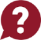 FS (Fort Steilacoom) Welcome Center, Cascade bldg. 3rd fl.PY (Puyallup) Student Success Center, Gaspard Administration bldg., ADM 106In-person and remote service available Monday – Friday from 8am to 11am for walk-ins or afternoon by appointment.Workforce Staff DirectoryDiana Baker, Job & Career Connections/Worker Retraining Manager dbaker@pierce.ctc.edu  253-912-3641Adriana Tsapralis, BFET/WorkFirst Manager atsapralis@pierce.ctc.edu 253-912-2270Roxanne Cassidy, Opportunity Grant Coordinator rcassidy@pierce.ctc.edu 253-840-8329 Denise Green, Workforce Coordinator dgreen@pierce.ctc.edu 253-864-3385Jeong Hinton, Military Navigator, JHinton@pierce.ctc.edu, 253-964-6289Mindy Mason, Workforce Coordinator mmason@pierce.ctc.edu 253-912-3649Kyle Hunter, Metropolitan Development Council (MDC) Housing Co-Located Staff, KHunter@pierce.ctc.edu253-912-2399 ext. 5264Jonathan Spielman, Metropolitan Development Council (MDC) Co-Located Staff, jspielmann@pierce.ctc.edu, 253-772-3429